금식/마헤쉬 차브다(마헤쉬 차브다의 책을 읽으면서, 중요한 부분을 제가 메모해 놓은 것입니다)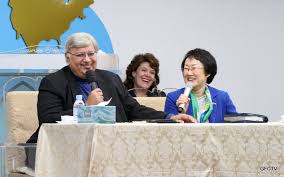 ◇ 1971년과 1972년에 걸쳐 1일 금식을 자주 했습니다.그 이후에는 3일금식을 몇주에 걸쳐 여러 번 하게 되었고, 점차 온전한 7일 금식과 14일 금식을 하게 되었습니다. ◇ 1973년에는 주님의 인도에 따라 7일 금식, 14일 금식, 21일 금식을 여러 번 하게 되었습니다. (만약 여러분이 임산부나 수유부이거나 혹은 의학적인 질환을 가지고 있으시면서 금식하고자 하신다면, 의료 전문가에게 미리 조언을 구해야 한다는 말씀을 드리고 싶습니다)◇ 1974년 주님은 제게 '40일 금식을 하거라'고 말씀하셨습니다. 다음 해에도 40일 금식을 했고, 12일 금식과 21일 금식도 몇번 더 하였습니다. 결혼한 1976년에는 주님께서 '지금부터 40일 금식을 한 해에 두번씩 하거라' 고 말씀하셨습니다. 그후 1988년까지 매년 40일 금식을 두번씩 하는 패턴을 따르면서, 감동을 받을 때마다 짧은 기간 금식도 했습니다. ◇ 성령님께선 총29번의 40일 금식을 하도록 저를 이끄셨습니다. 처음 19일째까지는 오로지 물만 마셨습니다. 그후로 주님께서 주스 종류를 마시는 것을 허용하셨습니다. ◇ 주님께서는 10년 이상 동안 금식여부를 집회에서 공개적으로 알리거나 금식에 대해 가르치는 일을 금하셨습니다. 주님께선 은밀하게 일을 행하셨고, 저는 비로소 최근에야 주님의 명령을 따라 금식에 대해 공개적으로 말할 수 있게 되었습니다. 아마도 주님께서는 여러분에게 40일 금식을 명하시진 않을 것입니다.◇ 주님께서는 마지막 시대의 주님의 몸된 교회에 금식에 대한 진리를 회복시키는 권세를 제게 주셨습니다."마지막 시대의 교회를 위해 이제 내가 금식에 대한 진리를 전이시킬 수 있는 권세를 네게 줄 것이다"◇ 저는 여러분이 하나님의 임재와 영광 그 자체 속에 거하지 않는 한, 3일 이상 금식하는 것을 절대 권하지 않습니다.◆분명한 것은 성도들이 금식을 시작할 때 사탄이 매우 불쾌해진다는 사실입니다.저는 치유를 원하는 많은 사람들에게 치유센타에 오기전에 금식할 것을 권유하곤 합니다. 사탄은 누군가 금식할 때에 그의 곁에 오래 머물 수 없습니다. 하나님을 구하며 금식할 때에 거룩함은 더더욱 사모하게 되는 반면, 거룩하지 않은 것들은 내쫓아 버리는 완전히 새로운 분위기가 창조되기 때문입니다. 바로 이 때문에 사탄이 금식하는 사람들 곁에 오래도록 머물 수 없습니다. 여러분께서 하나님의 얼굴을 구하며 금식을 할 때, 하나님께서는 여러분의 뼈와 골수에 주님과의 친밀함에서 비롯된 권세와 능력을 심어 주실 것입니다. 그것은 바로 사탄이 무서워 떨도록 하는 힘입니다. 금식하기 시작하면 축사도 쉬워집니다.◆형제 자매 여러분, 주님께서는 저와 여러분에게 이렇게 묻고 계십니다."포로된 자들을 자유케 하기 위한 대가를 기꺼이 지불하겠느냐?""너희는 교회와 이웃과 도시 안에 있는 악한 영에게 포로된 자들을 자유케 하는 일을 기쁘게 감당하겠느냐?"◆금식해야 하는 이유1.우리는 하나님의 말씀에 순종하기 위해 금식합니다욜0212. 여호와가 말하느니라, 그러므로 또한 너희는 이제 너희 온 마음을 다하여서, 또 금식함으로써, 또 울음으로써, 또 애통해 함[미쓰페드:애가(哀歌),슬퍼하는 자,애통해 하다,슬퍼하다,울부짖다]으로써 바로 내게로 돌아오라.2.우리는 하나님 앞에서 우리 자신을 낮추고, 하나님께 은혜와 능력을 받기 위해  금식을 합니다. 금식은 여러분을 겸손하게 합니다.3.우리는 하나님의 능력으로 나아가는 것을 방해하는 유혹을 이기기 위해 금식해야 합니다.4.우리는 죄로부터 스스로 정결케 되기 위해, 또한 다른 이들이 정결함에 이르는 것을 돕기 위해 금식해야 합니다.하나님께서는 우리 자신이 이러한 문제를 극복할 뿐만 아니라, 다른 이들을 위해 중보자로 서기를 원하십니다. 위대한 중보자였던 예수님의 모범을 따른 중보자이자 성도로서 우리는 다른 영혼들을 위한 죄의 짐을 지도록 부르심을 입었습니다.이는 성도로서 피할 수 없는 '날마다 십자가를 지는 삶'의 한 부분인 것입니다. 만일 여러분의 삶 가운데에 발견되는 습관적인 죄나 지속적인 죄가 있다면, 금식함으로써 여러분의 생각과 마음을 낮출 때 하나님께서 여러분을 정결케 하실 것입니다.5.우리는 연약해짐으로 말미암아 하나님의 권능이 나타나도록 하기 위해 금식합니다.금식을 한다는 것은 여러분 자신의 힘이 아니라, 하나님의 권능이 여러분을 통해 흘러나와 역사하는 것을 보리라는 선택을 의미합니다.고후1209. 이에 그분께서 내게 이르시니라, 내 은혜(호의)가 네게 충분하니라, 이는 나의 힘[뒤나미스: 힘,능력,이적(異蹟),힘있게,권능,강력,폭력,일,권력,세력]은 약함 가운데서 완전하게 됨이라. 그러므로 매우 기꺼이 내 연약함들 안에서 내가 차라리 자랑할 것이니, 그러면 그리스도의 권능(뒤나미스)이 내 위에 머무를 것이니라. 6.우리는 하나님의 뜻을 성취하기 위해 그분의 도움을 얻고자 금식합니다 ; 안디옥 교회의 금식후 바울과 바나바 파송7.위기의 시간에 우리는 금식합니다; 에스더의 금식(에스더0415-16), 여호사밧 왕의 금식(대하20장)8.우리는 하나님의 인도하심을 구하기 위하여 금식합니다.어느길을 선택해야 할지 하나님의 인도하심이 필요할 때, 배우자 선택의 경우9.우리는 영적인 이해와 계시에 이르기 위해 금식합니다.